ODBOROVÁ ASOCIÁCIA VÝPRAVCOV A DISPEČEROV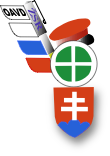 A GR ŽSRVÝZVA - PODPORME KOLEGU	Prešlo takmer 11 mesiacov čo Slovenskom otriasla nehoda na železničnej stanici v SNV. Dňa 1. 4 .2010 došlo k zrážke rušňa s osobným vlakom, pri ktorom zahynuli 3 ľudia, 1 sa vážne 
a asi 18 ľahko zranilo. Každá takáto tragická udalosť znamená neopísateľné straty pre pozostalých obetí, nakoľko materiálne škody sú nahraditeľné, ale ľudský život sa nedá ničím nahradiť. Nielen pozostalým obetí ale aj mnohým z nás  pri spomienke na túto tragédiu prebehnú zimomriavky po chrbte i dnes.	Po nehode zostalo medzi odborníkmi i medzi laikmi množstvo otáznikov. Nasledovalo zložité vyšetrovanie, výsluch zúčastnených a svedkov, rekonštrukcia nehody. Vyšetrovatelia zo ŽSR počas vyšetrovania  tejto tragickej nehody dospeli k záveru, že  nie je  preukázané pochybenie zo strany výpravcu a trvajú na tom, že postup výpravcu pri zabezpečovaní pohybu uvedeného rušňa počas posunu bol v súlade s platnými predpismi.	Napriek jednoznačným záverom vyšetrovacej komisie ŽSR policajný vyšetrovateľ obvinil výpravcu stanice zo všeobecného ohrozenia a kladie mu túto tragickú udalosť za vinu. Ako uvádza hovorca Krajskej prokuratúry: “Vo veci bude teraz po vznesení obvinenia prebiehať ďalšie dokazovanie a vyšetrovanie, výsledkom ktorého potom bude rozhodnutie prokuratúry o tom, či na obvineného podá obžalobu, alebo či bude prichádzať do úvahy iné procesné rozhodnutie."	Po tomto obvinení nastala zo strany médií ďalšia medializácia prípadu, no teraz už so zameraním na obvineného. Najmä  bulvárne denníky tvrdo obviňujú nášho kolegu, zverejňujú osobné údaje a fotografie, čím  zasahujú do jeho súkromia. Málokto si uvedomuje, že toto všetko si vyžaduje veľmi silnú osobnosť, aby človek  dokázal  odolávať týmto psychickým tlakom.Keďže obhajoba a právne zastupovanie si vyžaduje nemalé finančné náklady, z podnetu kolegov žst. Spišská Nová Ves vznikla iniciatíva Odborovej asociácie výpravcov a dispečerov za plnej podpory GR ŽSR vyjadriť morálnu  a zrealizovať finančnú  podporu.	Táto naša výzva je o možnosti finančne prispieť ľubovoľnou sumou na právnu pomoc kolegovi a jej účelom je osloviť všetkých zamestnancov ŽSR, ktorým nie je ľahostajný stav, v akom sa náš kolega ocitol nie vlastnou vinou. To znamená taktiež obhájiť pravdu podľa predpisových ustanovení a jeho česť, napadnutú nezmyselnými výrokmi médií. Netreba zabudnúť, že v takejto pozícii sa môže kedykoľvek ocitnúť každý z nás, ktorý zodpovedne pristupuje k práci a nijako sa nepreviní voči interným predpisom.	Svojim podpisom tak umožníte mzdovej učtárni zrealizovať jednorazovú zrážku zo mzdy /vami určená dobrovoľná suma/, na č. účtu: 2857089453/0200, ktorý bol vytvorený práve pre tento účel. Dňa 22.02.2011						Republiková Rada OAVDSúhlasím s jednorázovou zrážkou zo mzdy, ktorá bude poukázaná na účet číslo 2857089453/0200 ako forma finančnej podpory pre Emila Baláža, výpravcu v ŽST Spišská Nová Ves.MENO A PRIEZVISKO PRACOVISKOSUMA V €PODPIS